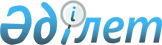 Ұлан аудандық мәслихатының 2016 жылғы 29 маусымдағы № 37 "Ұлан ауданының ауылдық елді мекендерінде тұратын және жұмыс істейтін мемлекеттік денсаулық сақтау, әлеуметтік қамсыздандыру, білім беру, мәдениет, спорт және ветеринария ұйымдарының мамандарына отын сатып алуға және коммуналдық қызмет шығындарын жабуға әлеуметтік көмек беру туралы" шешіміне өзгерістер мен толықтырулар енгізу туралы
					
			Күшін жойған
			
			
		
					Шығыс Қазақстан облысы Ұлан аудандық мәслихатының 2018 жылғы 11 қазандағы № 236 шешімі. Шығыс Қазақстан облысы Әділет департаментінің Ұлан аудандық Әділет басқармасында 2018 жылғы 02 қарашада № 5-17-202 болып тіркелді. Күші жойылды - Шығыс Қазақстан облысы Ұлан аудандық мәслихатының 2021 жылғы 21 ақпандағы № 129 шешімімен
      Ескерту. Күші жойылды - Шығыс Қазақстан облысы Ұлан ауданы мәслихатының 21.02.2022 № 129 шешімімен (алғашқы ресми жарияланған күнінен кейін күнтізбелік он күн өткен соң қолданысқа енгізіледі).
      РҚАО-ның ескертпесі.
      Құжаттың мәтінінде түпнұсқаның пунктуациясы мен орфографиясы сақталған.
      Қазақстан Республикасының 2001 жылғы 23 қаңтардағы "Қазақстан Республикасындағы жергілікті мемлекеттік басқару және өзін-өзі басқару туралы" Заңының 6-бабы 1-тармағының 15) тармақшасына, Қазақстан Республикасының 2005 жылғы 8 шілдедегі "Агроөнеркәсіптік кешенді және ауылдық аумақтарды дамытуды мемлекеттік реттеу туралы" Заңының 18-бабының 5-тармағына сәйкес, Ұлан аудандық мәслихаты ШЕШІМ ҚАБЫЛДАДЫ:
      1. Ұлан аудандық мәслихатының 2016 жылғы 29 маусымдағы № 37 "Ұлан ауданының ауылдық елді мекендерінде тұратын және жұмыс істейтін мемлекеттік денсаулық сақтау, әлеуметтік қамсыздандыру, білім беру, мәдениет, спорт және ветеринария ұйымдарының мамандарына отын сатып алуға және коммуналдық қызмет шығындарын жабуға әлеуметтік көмек беру туралы" шешіміне өзгеріс енгізу туралы" (нормативтік құқықтық актілерді мемлекеттік тіркеу Тізілімінде № 4615 тіркелген, "Ұлан таңы газетінде 2016 жылғы 12 тамыздағы № 35 санында, 2016 жылғы 17 тамызда Қазақстан Республикасы нормативтік құқықтық актілерінің Эталондық бақылау банкінде электрондық түрде жарияланған) шешіміне келесі өзгерістер мен толықтырулар енгізілсін:
      көрсетілген шешімнің атауы келесі редакцияда жызылсын:
      "Ұлан ауданының ауылдық елдi мекендерде тұратын және жұмыс істейтiн мемлекеттiк денсаулық сақтау, әлеуметтiк қамсыздандыру, білім беру, мәдениет, спорт және ветеринария ұйымдарының мамандарына бюджет қаражаты есебiнен коммуналдық көрсетілетін қызметтерге ақы төлеу және отын сатып алу бойынша әлеуметтік қолдау туралы";
      көрсетілген шешімнің 1 тармағының үшінші азат жолы келесі редакцияда жызылсын:
      "Ұлан ауданының ауылдық елдi мекендерде тұратын және жұмыс істейтiн мемлекеттiк денсаулық сақтау, әлеуметтiк қамсыздандыру, білім беру, мәдениет, спорт және ветеринария ұйымдарының мамандарына бюджет қаражаты есебiнен коммуналдық көрсетілетін қызметтерге ақы төлеу және отын сатып алу бойынша әлеуметтік қолдау жылына бір рет 21600 (жиырма бір мың алты жүз) теңге мөлшерінде көрсетіледі.".
      1.1. тармақ енгізіліп, келесі әлеуметтік қолдау көрсетудің тәртібі анықталсын:
      1.1. Коммуналдық көрсетілетін қызметтерге ақы төлеу және отын сатып алу бойынша әлеуметтік қолдау көрсетудің (әрі қарай - әлеуметтік қолдау) келесі тәртібі белгіленсін:
      1) әлеуметтік қолдауды тағайындауды уәкілетті орган – "Ұлан ауданының жұмыспен қамту және әлеуметтік бағдарламалар бөлімі" мемлекеттік мекемесі (әрі қарай – көрсетілетін қызметті беруші) жүзеге асырады;
      2) жеке тұлға (немесе оның нотариалдық сенімхатпен расталған өкілі) (әрі қарай – көрсетілетін қызметті алушы) әлеуметтік қолдауды алу үшін "Азаматтарға арналған үкімет" мемлекеттік корпорациясы" коммерциялық емес акционерлік қоғамға, көрсетілетін қызметті берушіге еркін түрде өтінішпен жүгінеді және келесі құжаттарды береді:
      жеке басты куәландыратын құжат (жеке басты сәйкестендіру үшін қажет);
      тұрғылықты тұратын жері бойынша тіркелгенін растайтын құжат (мекенжай анықтамасы);
      жұмыс орнынан анықтама;
      екінші деңгейдегі банкте немесе банк операцияларын жүзеге асыруға тиісті лицензиясы бар ұйымдарда дербес шоты бар екенін растайтын құжат; 
      3) Мемлекеттік корпорацияға, көрсетілетін қызметті берушіге жүгінген кезде әлеуметтік қолдауды тағайындау туралы шешімді немесе бас тарту туралы дәлелді жауапты қызметті беруші құжаттардың топтамасын тіркеген сәттен бастап 10 (он) жұмыс күні ішінде қабылдайды, Мемлекеттік корпорацияға жүгінген кезде қабылдау күні мемлекеттік қызметті көрсету мерзіміне кірмейді;
      4) әлеуметтік қолдау көрсетуден бас тартуға: 
      көрсетілетін қызметті алушы осы тармақтың 2) тармақшасында көрсетілген тізбеге сәйкес құжаттардың толық емес топтамасын және (немесе) қолданылу мерзімі өткен құжаттарды ұсынуы; 
      өтініш беруші берген мәліметтердің жалған болуы немесе берілген құжаттардың сәйкес келмеуі; 
      Ұлан ауданынан тыс ауылды жерде тұруы;
      лауазымдарды біріктірген кезде негізгі жұмыс орны бойынша әлеуметтік қолдау алушының лауазымы әлеуметтік қолдауға құқық беретін лауазымдар тізіліміне сәйкес келмеуі;
       ағымдағы жылы әлеуметтік қолдау тағайындалған жағдайда жыл ішінде екінші рет жүгінуі негіз болады.
      2. Осы шешім алғашқы ресми жарияланған күнінен кейін күнтізбелік он күн өткен соң қолданысқа енгізіледі.
					© 2012. Қазақстан Республикасы Әділет министрлігінің «Қазақстан Республикасының Заңнама және құқықтық ақпарат институты» ШЖҚ РМК
				
      Ұлан аудандық

      мәслихатының хатшысы, сессия төрағасы

О. Сыдыков
